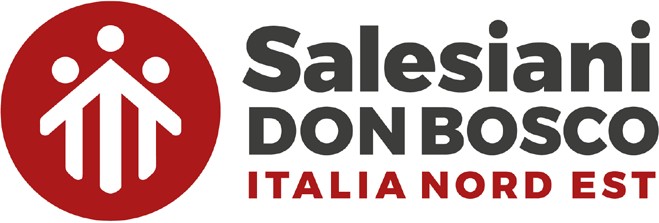 AUGURIMarzo 2024OnomasticiCompleanni01AlbinoBordignon A.Bordignon A. – Poier Guido – Zin04Battigelli – Molinari05Romio06 Bergamin S. – Biffi07Tulbure0809 Sinigaglia11Biliato – Dalla Lana 12Artuso – Canciani14Perini E. – Petris15Cesare VittoriLovisoneTranquilloBarosco16Baroni17PatrizioSinigagliaPerini G.18Salvatore Di Martino19GiuseppeAntonysamy - Arvotti – Candido – Faustini – Gatti – Ilies - Misdariis – Modena – Pellizzari - Rugolotto – Soldà – Tulbure – Turrin – Zanellato Zanellato20Coldebella L.21Solari22BenvenutoMoratti26EmanueleZof27Cescut29Alessio G.30Rubin31Quinzi – Oberosler